Annunciation Melkite Cathedral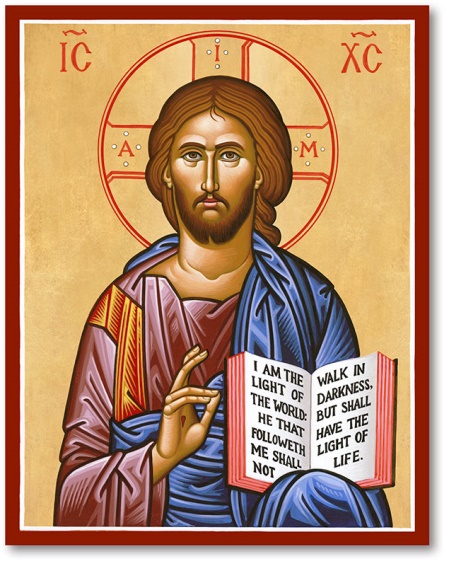 7 VFW Parkway, West Roxbury, MA 02132Religious Education Registration Form2023-2024Last Name _________________________________________________________________Mother’s First Name _________________________________________________________Father’s First Name___________________________________________________________Home Address ______________________________________________________________Emails _________________________________    __________________________________Home Telephone ____________________________________________________________Cell Phones_____________________________    _________________________________Name of Child _______________________Date of Birth __________Age ____ Grade ____Name of Child _______________________Date of Birth __________Age ____ Grade ____Name of Child _______________________Date of Birth __________Age ____ Grade ____	Name of Child _______________________Date of Birth __________Age ____ Grade ____	Name of Child _______________________Date of Birth __________Age ____ Grade ____	Allergies or other medical conditions: ____________________________________________Parents Signature _____________________________________________________________By signing I hold the Annunciation Cathedral and its clergy, associates, volunteers, teachers, employees, and affiliates
 harmless for any injury or damage that my child(ren) may suffer as a result of any activities at Sunday School.Suggested Donation: $25.00 per child. Family with 2 or more children: $50.00 total.For Rel Ed Use only:Registration Fee received___ Amount ___________ Initials _______ Today’s Date _______     